АДМИНИСТРАЦИЯ БЕРЕЗОВСКОГО РАЙОНА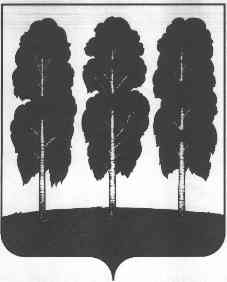 ХАНТЫ-МАНСИЙСКОГО АВТОНОМНОГО ОКРУГА – ЮГРЫПОСТАНОВЛЕНИЕот 23.11.2022                                                                                                          № 1567пгт. БерезовоО внесении изменений в  постановление администрации Березовского района                от 15.06.2017 № 500 «О приемочной комиссии по вопросам перевода жилых помещений в нежилые и нежилых помещений в жилые помещения, согласования перепланировки и переустройства жилых помещений в жилых домах, расположенных на территории городского поселения Березово» В связи с организационно-кадровыми изменениями в администрации Березовского района:В приложении к постановлению администрации Березовского района от 15.06.2017 № 500 «О приемочной комиссии по вопросам перевода жилых помещений в нежилые и нежилых помещений в жилые помещения, согласования перепланировки и переустройства жилых помещений в жилых домах, расположенных на территории городского поселения Березово» слова «Заведующий градостроительным сектором отдела архитектуры и градостроительства администрации Березовского района» заменить словами «Исполняющий обязанности заведующего отделом архитектуры и градостроительства администрации Березовского района.».Разместить настоящее постановление на официальных веб-сайтах органов местного самоуправления Березовского района и городского поселения Березово.Настоящее постановление вступает в силу после его подписания.И.о. главы района                                                                                            С.Н. Титов